РАЗРАБОТКА УРОКА ПО ТЕМЕ:«Приют спокойствия, трудов и вдохновенья…»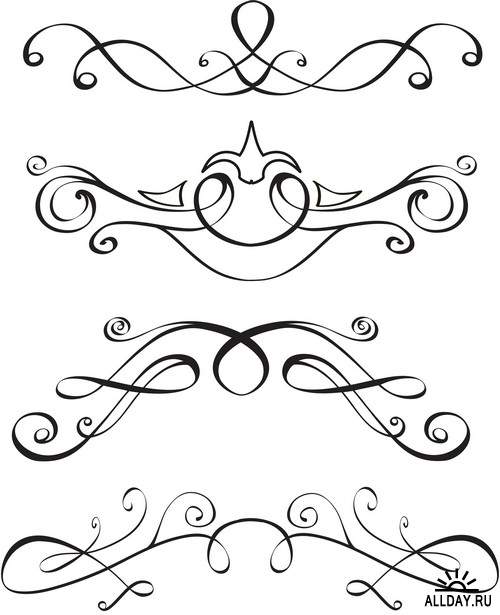 Учителя музыки МБОУ «СОШ № 1»г.Бахчисарай Республики КрымЗиядиновой Эльвиры АнисимовныТема урока: Приют спокойствия трудов и вдохновенья…Тип урока: изучение нового материала.Форма урока: урок-путешествие.Цель урока: Увидеть красоту Родины через взаимосвязь музыки, поэзии, живописи.Задачи: Воспитательная:развивать эмоционально-осознанное отношение к музыкальным произведениям,систематизировать жизненно - музыкальный опыт детей.Образовательная: познакомить с музыкальным термином «пастораль»; познакомить с поэзией Пушкина и его родовым имением;понимать взаимосвязь музыки, поэзии, живописи.Развивающая:развивать умение излагать свои мысли о живописи, музыке, поэзии.развивать художественного воображения.Предметные результаты:- формирование представления о роли музыки в жизни человека, в его духовно-нравственном развитии;- формирование основ музыкальной культуры, в том числе на материале музыкальной культуры родного края, развитие художественного вкуса и интереса к музыкальному искусству и музыкальной деятельности;- умение воспринимать музыку и выражать свое отношение к музыкальным произведениям;Метапредметные результаты:- овладение способностями принимать и сохранять цели и задачи учебной деятельности, поиска средств ее осуществления в разных формах и видах музыкальной деятельности;- приобретение умения осознанного построения речевого высказывания о содержании, характере, особенностях языка музыкальных произведений разных эпох, творческих направлений в соответствии с задачами коммуникации;- овладение логическими действиями сравнения, анализа, синтеза, обобщения, установления аналогий в процессе интонационно-образного и жанрового, стилевого анализа музыкальных сочинений и других видов музыкально-творческой деятельности;- умение осуществлять информационную, познавательную и практическую деятельность с использованием различных средств информации и коммуникации (включая пособия на электронных носителях, обучающие музыкальные программы, цифровые образовательные ресурсы, мультимедийные презентации, работу с интерактивной доской и   т.п.).Личностные универсальные учебные действия:- целостный, социально ориентированный взгляд на мир в его органичном единстве и разнообразии  природы- умение наблюдать за разнообразными явлениями жизни и искусства в учебной и внеурочной деятельности.- чувство гордости за свою Родину.- развитие музыкально-эстетического чувства, проявляющего себя в эмоционально-ценностном отношении к искусству.Регулятивные универсальные учебные действия- принимать учебную задачу и следовать инструкции учителя; - эмоционально откликаться на музыкальную характеристику образов и музыкальных зарисовок;                                                      - осуществлять контроль своего участия в доступных видах музыкальной деятельности, понимать смысл инструкции учителя и заданий, предложенных в учебнике;                                                                                                  Познавательные универсальные учебные действия- расширять свои представления о музыке;                                                                          - соотносить содержание рисунков с музыкальными впечатлениями;                 - соотносить различные произведения по настроению, форме, по некоторым средствам музыкальной выразительности (темп, динамика, ритм, мелодия);        - строить рассуждения о воспринимаемых свойствах музыки.Коммуникативные универсальные учебные действия- использовать простые речевые средства для передачи своего впечатления от музыки;                                                                                                                          - исполнять музыкальные произведения со сверстниками, выполняя при этом разные функции (ритмическое сопровождение на разных детских инструментах и т.д.);- учитывать настроение других людей, их эмоции от восприятия музыки;- выражать своё мнение о музыке в процессе слушания и исполнения;                 понимать содержание вопросов о музыке и воспроизводить их; контролировать свои действия в коллективной работе; - проявлять инициативу, участвуя в вокально-хоровой деятельности.Материально - техническое обеспечение:ноутбук, мультимедийный проектор, экран.фортепиано;Учебник: Е. Д. Критская, Г. П. Сергеева, Т. С. Шмагина. «Музыка. 4 класс». – М.: Просвещение, 2014.словарь эстетических эмоций;Музыкальный материал:«Осенняя песнь» Чайковского.Г.Свиридов «Осень», «Пастораль» Художественный материал: Портреты:  А. Пушкина, Г. Свиридова, П. Чайковского.Приют спокойствия   трудов и вдохновенья…Ход урока:
                                            Приветствую тебя пустынный уголок,
                                                    Приют спокойствия, трудов и вдохновенья
                                              Где льется дней моих невидимых поток
                        На лоне счастья и забвеньяОрганизационный момент. Мотивация к деятельности.Учитель:- Добрый день, дорогие ребята! Я рада приветствовать всех на нашем уроке. Актуализация опорных знаний.Сегодня мы отправляемся под звуки музыки  Г. Свиридова и  П.И. Чайковского в осеннее путешествие в село Михайловское, родовое имение А.С. Пушкина, а помогут нам в этом:стихи А.С. Пушкина;музыка Г. Свиридова и П. И. Чайковского;осенние пейзажи.Учитель: - Ребята, какие средства музыкальной выразительности нам известны?Ученики: - Ритм, интонация.- Лад, темп, мелодия, тембр, динамика.- Регистр, интонация, размер.Учитель:- Правильно, молодцы! А теперь послушайте строки стихотворение А.Пушкина:            «Приветствую тебя, пустынный уголок,Приют спокойствия, трудов и вдохновенья...»Учитель:- Ребята, а давайте попробуем с вами определить тему урока. Ученики:- Осень в музыке.- Пушкин и музыка.Учитель:- Молодцы, ребята! Очень интересные названия вы придумали.Тема нашего урока так звучит: «Приют спокойствия, трудов и вдохновенья...»Сообщение цели. Цель нашего урока – увидеть красоту Родины через взаимосвязь музыки, поэзии, живописи.Получение новых знаний.  Давайте продолжим наше путешествие по родовому имению А.С.Пушкина.«Приют спокойствия, трудов и вдохновенья…» Так называл А.С.Пушкин свое родовое имение – село Михайловское. Слайд  2Его неяркая, неброская природа очаровала поэта и вдохновила его на создание многих замечательных произведений. Сейчас это музей - заповедник «Михайловское». Учитель читает стихи и рассказывает о музее. 	« Приветствую тебя, пустынный уголок,	Приют спокойствия, трудов и вдохновенья,	Где льётся дней моих невидимый поток	На лоне счастья и забвенья»Село Михайловское известно как памятные пушкинские места, связанные с жизнью и творчеством великого поэта. За Михайловским закрепилось определение поэтической родины Пушкина. Здесь, на древней псковской земле, окреп его поэтический талант, расцвел его гений.                                            Больше всех времён года А.С. Пушкин любил осень. Слайд 3,4           «Унылая пора! Очей очарованье!             Приятна мне твоя прощальная краса»…Первая фраза  Пушкина грустная. Настраивает на минорный лад, на тишину, покой. «Унылая пора!» - грустно, тоскливо… и вдруг « Очей очарованье!» -  как меняется настроение автора?Слушание музыки:«Осенняя песнь» Чайковского, Слайд 5Г.Свиридов «Осень», «Пастораль» Слайд 6                                                                   Пастораль – это жанр в живописи, литературе, рисующий простую сельскую жизнь. Слайд 7,8Учитель: - Русские композиторы в своём творчестве обращались неоднократно к музыкальной живописи. Музыкальная живопись - красочная, яркая, богатая, насыщенная музыкальными голосами-тембрами, выразительная музыка.Слушание и анализ «Осенней песни» из фортепианного цикла «Времена года».Учитель: - Посмотрите на репродукцию картины В.Попкова «Осенние дожди». Слайд 9Менялся ли характер музыки?Сколько тем прозвучало?Учитель: - По какому принципу они построены?Ученики: - Первая тема-песенная, задумчивая, неторопливый темп, плачущие интонации выражают щемящую грусть и увядание природы; вторая тема-более светлая, но не выступает по отношению к первой теме контрастом; третья тема-повтор первой)Учитель: - Какой инструмент исполнял произведение?Ученики: - Фортепиано.Учитель: - Фортепианный цикл - последовательность частей в многочастном фортепианном произведении, следующие друг за другом в определенном порядке.Рассказ учителя  о Чайковском. Слайд 5.Этим лирическим чувством, любовью к жизни и восхищением ею наполнена музыка одного из музыкальных шедевров Чайковского, фортепианный цикл  «Времена года».Энциклопедией русской усадебной жизни XIX века, петербургского городского  пейзажа, - сценки из домашнего музыкального быта можно назвать этот цикл-12 характерных картин для фортепиано.Петр Ильич Чайковский - русский композитор, который жил на 100 лет раньше  Г.В. Свиридова в XIX веке. Он родился в семье горного инженера в Воткинске, окончил училище Правоведения в Петербурге, любовь к музыке оказались сильнее, он закончил Петербургскую консерваторию с серебряной медалью, а потом был приглашен профессором в только что открывшуюся Московскую консерваторию.Анализ «Осенней песни» П.И.Чайковского.Демонстрация картины В. Попкова «Осенние дожди».Учитель: - Какие краски использовал художник в своей картине?Ученики: - Серые, темно-коричневые, потому что поздняя осень.Учитель: - Близко ли по настроению картина В. Попкова «Осенние дожди» с «Осенней песнью» П.И.Чайковского                                                                                Картина художника Виктора Попкова «Осенние дожди». Слайд 9Что мы видим на ней?Как вы думаете, о чём думает А.С. Пушкин? Какое у него настроение?Подумайте, близок ли характер музыки П.И.Чайковского стихам А.Пушкина и картине «Осенние дожди»?В каком ладу написана пьеса, меняется ли в ней настроение?Ученики:-  На картине Пушкин стоит на веранде.- Настроение задумчивое, романтическое.- Да, все произведения пронизаны осенним настроением.- Пьеса написана в минорном ладу. Настроение не меняется.Учитель:- Картина В. Попкова – это не только дивная осенняя пора. Она несёт в себе тревожное предчувствие.Какие мысли бродят в голове поэта, какие гениальные замыслы навевает на него этот унылый и мрачный пейзаж? Об этом мы можем только догадываться.Учитель: - Знаете ли вы песни об осени?    Ученики:- Скворушка.- Осень, милая, шурши.Вокально-хоровая деятельность.Распевка «Эхо», трезвучие.Учитель:- Сегодня мы познакомимся с песней  «Родные места»  Муз. Ю. Антонова,       сл. М. Пляцковского.  В родных местах ромашкой пахнет ветер
И до травинки вся земля своя.
В родных местах и солнце ярче светит,
И серебристей голос у ручья.Пусть мне твердят, что есть края иные,
Что в мире есть иная красота,
А я люблю свои места родные-
Свои родные милые места!
А я люблю свои места родные-
Свои родные милые места!В родных местах у неба цвет синее,
В родных местах просторнее луга.
Стволы берёз прямее и стройнее
И разноцветней радуги дуга.Пусть мне твердят, что есть края иные,
Что в мире есть иная красота,
А я люблю свои места родные-
Свои родные милые места!
А я люблю свои места родные-
Свои родные милые места!В родных местах на капельках росинок
Горят зари весёлой огоньки, 
В родных местах всё лучше и красивей 
От звезд ночных до утренней зари.Пусть мне твердят, что есть края иные,
Что в мире есть иная красота,
А я люблю свои места родные-
Свои родные милые места!
А я люблю свои места родные-
Свои родные милые места!    Дети записывают в тетрадь.«Унылая пора! Очей очарованье!» - А.С. Пушкин – поэт  «Осенняя песнь» -  П.И. Чайковский – композитор. «Осень», «Пастораль» - Г. Свиридов,– композитор.«Осенние дожди» - В.Попков – художник.Рефлексия. Подведение итогов.Учитель:- С именем какого поэта связано село Михайловское?Ученики:- С именем Александра Пушкина.Учитель:- Какими произведениями А.С.Пушкина мы сегодня познакомились?Ученики:- «Унылая пора...»Учитель:- С творчеством каких композиторов мы сегодня познакомились? Ученики:- П.И. Чайковским, Г.Свиридовым.Учитель:- Какое музыкальное произведение произвело на вас особенное впечатление?Ученики:- П.Чайковский « Осенняя песнь».Учитель:-Понравился ли вам урок?Ученики:- Да, было очень интересно. - Мы узнали много нового.Учитель:О Родине может рассказать не только композитор, но и в своих произведениях о ней рассказывают поэты, художники. А рассказывают они каждый по-своему, что мы сегодня увидели.  У каждого искусства свой язык, свои выразительные средства  для того, чтобы передать разнообразные жизненные явления, запечатлев их в ярких, запоминающихся читателям, слушателям, зрителям художественных образах. Искусство П.И.Чайковского, Г.Свиридова, А.С.Пушкина, В.Попкова – это родственный взгляд на мир. Они все очень сильно любили свою Родину.Молодцы, ребята! Мы сегодня узнали много интересного.Домашнее задание: Нарисовать иллюстрацию к пьесе П. Чайковского «Осенняя песнь».Список использованной литературы:1.Сергеева Г.П., Критская Е.Д. «Уроки музыки 1-4 класс». Москва. «Просвещение», 2010.2.Сергеева Г.П., Критская Е.Д. «Музыка», учебник для учащихся общеобразовательных школ. Москва. «Просвещение» 2011.3.Спутник учителя музыки / сост. Т.В.Челышева. – М., 1993.4.Алиев Ю.Б. Настольная книга учителя музыки / Ю.Б.Алиев. – М., 1991.5.Электронный ресурс: https://ru.wikipedia.org 6.Электронный ресурс: https://eknigi.org/zhivopis_i_risovanie 7.Электронный ресурс: Русская и мировая живопись, великие произведения - https://jivopis.org 